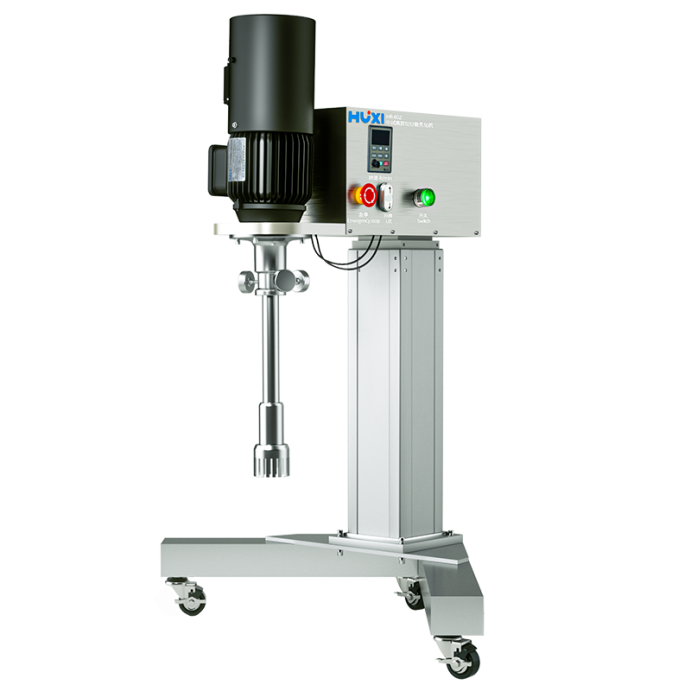 1、产品应用    中试高剪切分散乳化机专为中试、模拟生产及工厂小批量生产而设计，工作头由高速旋转的转子与精密的定子工作腔配合，依靠高线速度产生强劲的液力剪切，离心挤压，高速切割及碰撞，使物料充分分散、乳化、均质、粉碎混合一气呵成，最终得到稳定合格的产品。2、产品特点多种工作头可供选择，满足不同的实验需求；转速采用变频调速、数字显示方式；电动升降方式，操作简单，使用方便；高速变频马达实现变频启动保护功能，满足实验中连续工作的要求；仪器装有红色蘑菇头急停按钮，当机器出于故障状态时，通过此按钮去切断电源，使设备立刻停止运转，达到保护人身和设备安全的作用；应用范围广：管精细化工、石油化工、农药化肥、生物医药、日用化工、食品工业等不同领域。3、技术参数4、可选刀头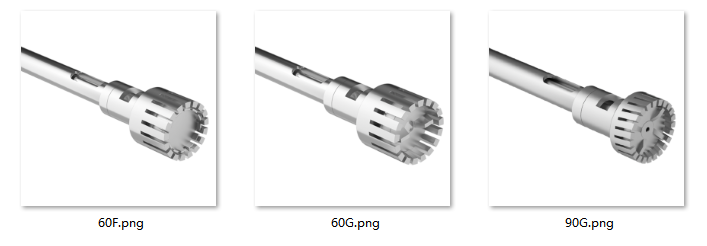 型号HR-90Z货号1004013001电源V/HZ220/50电机/总功率KW1.5/2处理量L10-50处理粘度mpas8000转速范围rpm0-3200转速显示方式数字显示转速控制变频调速接触物料材质SS316L轴套材质PTFE标配工作头90G工作架材质316L升降方式电动升降升降行程mm350仪器尺寸mm800*800*1100包装尺寸mm900*900*1280重量kg122包装材质木箱规格处理量（L）粘度材质转速HR60Z-60G5-30L6000maps3166000rpmHR60Z-60F5-30L4000maps3166000rpmHR90Z-90G10-50L6000maps3163200rpm